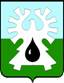 МУНИЦИПАЛЬНОЕ ОБРАЗОВАНИЕ ГОРОД УРАЙХанты-Мансийский автономный округ - ЮграАДМИНИСТРАЦИЯ ГОРОДА УРАЙ ПОСТАНОВЛЕНИЕО признании утратившими силу постановлений администрации города УрайРуководствуясь частями 5, 7 статьи 57 Градостроительного кодекса Российской Федерации,  Постановлением Правительства Российской Федерации от 13.03.2020 №279 «Об информационном обеспечении градостроительной деятельности», статьей 32 устава города Урай:Признать утратившими силу постановления администрации города Урай:1) от 19.12.2016 №3934 «Об утверждении Положения об информационной системе обеспечения градостроительной деятельности города Урай»;2) от 07.07.2017 №1935 «О внесении изменений в Положение об информационной системе обеспечения градостроительной деятельности города Урай, признании утратившим силу постановления администрации города Урай от 22.03.2017 №651»;3) от 17.01.2018 №50 «О внесении изменения в Положение об информационной системе обеспечения градостроительной деятельности города Урай»;4) от 16.03.2020 №694 «О внесении изменений в Положение об информационной системе обеспечения градостроительной деятельности города Урай». Опубликовать  постановление в газете «Знамя» и разместить на официальном сайте органов местного самоуправления города Урай в информационно-телекоммуникационной сети «Интернет». Контроль за выполнением постановления возложить на заместителя главы  города Урай Г.Г. Волошина. Глава города Урай	                    Т.Р. Закирзяновот №